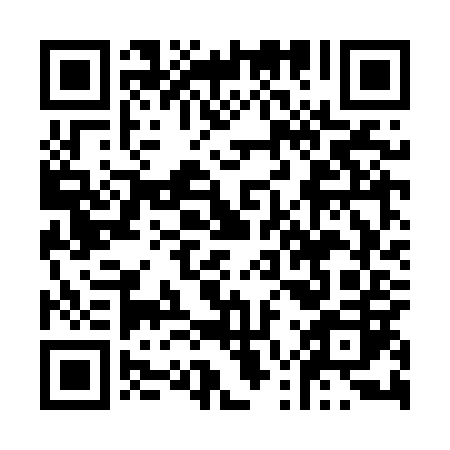 Ramadan times for Osada Lubicz, PolandMon 11 Mar 2024 - Wed 10 Apr 2024High Latitude Method: Angle Based RulePrayer Calculation Method: Muslim World LeagueAsar Calculation Method: HanafiPrayer times provided by https://www.salahtimes.comDateDayFajrSuhurSunriseDhuhrAsrIftarMaghribIsha11Mon4:124:126:0811:553:455:435:437:3212Tue4:104:106:0611:553:475:445:447:3413Wed4:074:076:0311:543:485:465:467:3614Thu4:054:056:0111:543:505:485:487:3815Fri4:024:025:5911:543:515:505:507:4016Sat3:593:595:5611:533:535:525:527:4217Sun3:573:575:5411:533:545:545:547:4418Mon3:543:545:5111:533:565:555:557:4619Tue3:513:515:4911:533:575:575:577:4820Wed3:493:495:4711:523:595:595:597:5021Thu3:463:465:4411:524:006:016:017:5222Fri3:433:435:4211:524:016:036:037:5423Sat3:403:405:3911:514:036:046:047:5624Sun3:373:375:3711:514:046:066:067:5925Mon3:353:355:3511:514:066:086:088:0126Tue3:323:325:3211:504:076:106:108:0327Wed3:293:295:3011:504:086:126:128:0528Thu3:263:265:2711:504:106:136:138:0729Fri3:233:235:2511:504:116:156:158:1030Sat3:203:205:2311:494:126:176:178:1231Sun4:174:176:2012:495:147:197:199:141Mon4:144:146:1812:495:157:207:209:172Tue4:114:116:1612:485:167:227:229:193Wed4:084:086:1312:485:187:247:249:224Thu4:054:056:1112:485:197:267:269:245Fri4:024:026:0812:485:207:287:289:266Sat3:593:596:0612:475:227:297:299:297Sun3:553:556:0412:475:237:317:319:318Mon3:523:526:0112:475:247:337:339:349Tue3:493:495:5912:465:257:357:359:3710Wed3:463:465:5712:465:277:377:379:39